台北市化工原料商業同業公會   函受文者：全體會員發文日期：中華民國112年7月13日
發文字號：（112）北市化工伸字第023號      檢轉 衛生福利部食品藥物管理署-函轉。主旨：【轉知國家發展委員會訊息】拒絕商業行銷指引。說明：國家發展委員會所訂定「拒絕商業行銷指引」，係因非公務機關利用合法蒐集之個人資料對個資當事人行銷種類及型態繁多，以直接特定推廣商品或服務而爭取交易機會之行銷行為仍為大宗；該指引係就個資當事人依個人資料保護法相關規定，針對商業行銷行使拒絕權利前、中、後之階段，提示非公務機關相關注意事項，以作為非公務機關利用合法蒐集之個資為商業行銷時之參考。詳細請詳附件。附件請上本會網站最新消息下載檢視。   http://www.tpchem.net.tw              理事長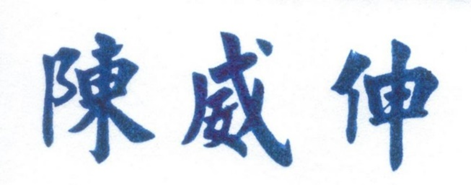 